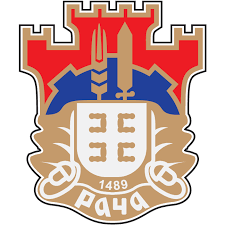 РЕПУБЛИКА СРБИЈАОПШТИНА РАЧАОпштинска управаБрој: 404-59/2019-III-01Дана: 27.08.2019  годинеР а ч аПИТАЊА И ОДГОВОРИ   Понуђач је дана 26.08.2019 године поставио следећe питањe:  ПИТАЊЕ У позицијама из предмера АГ 9.3, 14.1, 14.4 треба стајати: ’’Обрачун по м2 комплет изведене позиције’’ што је у складу са грађевинским нормама и праксом, уместо што грешком стоји: ’’ Обрачун по м2 хоризонталне пројекције крова’’ Молимо да ово коригујете.ОДГОВОРНаручилац неће вршити корекцију односно измену конкурсне документације јер ће се  позиције  свакако обрачунавати по изведеној количини.Службеник за јавне набавке                                                                                                                 Стевановић Јелена